CRITERIOS DE EVALUACIÓN DE 2º BACHILLERATO.IES VALLE DE TURÓN. DEPARTAMENTO DE BIOLOGÍA Y GEOLOGÍA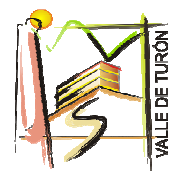 Criterios de calificación para 2º Bachillerato Biología.Prueba competencial. Se realizará, al menos una prueba por unidad en las cuales cada criterio de evaluación tendrá una ponderación. En ellas se valorará positivamente la correcta presentación y ortografía, así como expresarse correctamente utilizando la terminología científica propia de los contenidos de la materia. Trabajos individuales colectivos de investigación o proyectos: se observará la puntualidad en la entrega, la corrección, la exposición y la reelaboración de los trabajos propuestos Cada criterio de evaluación será valorado con diferentes instrumentos, se obtendrá la media de cada criterio y la nota final será la nota media de todos los criterios de evaluación. Si el alumno o alumna no supera alguna evaluación se realizará una recuperación de los saberes y criterios no alcanzados, para ello deberán de superar una prueba competencial (examen) y realizar aquellos trabajos y/o actividades que no hubieran entregado durante el trimestre.En el caso de no aplicar algún instrumento de evaluación el porcentaje del mismos se sumará a aquellos instrumentos que si se hayan utilizado.Si la nota de evaluación que obtiene el alumno/a obtenida tiene cifras decimales se redondeará al número entero inmediatamente superior siempre que estos decimales superen las siete décimas.CRITERIOS DE EVALUACIÓN 2º BACHILLERATO BIOLOGÍACRITERIOS DE EVALUACIÓN 2º BACHILLERATO BIOLOGÍACRITERIOS DE EVALUACIÓN 2º BACHILLERATO BIOLOGÍACRITERIOS DE EVALUACIÓNPRUEBAS ESPECÍFICAS
(EXAMENES)
80%PRODUCCIONES 
(INFORMES, TRABAJOS, FICHAS EJ)
20%1.1. Analizar críticamente conceptos y procesos biológicos, seleccionando e interpretando información en diferentes formatos (modelos, gráficos, tablas, diagramas, fórmulas, esquemas u otros).6,71,71.2. Comunicar informaciones u opiniones razonadas relacionadas con los saberes de la materia, transmitiéndolas de forma clara y rigurosa, utilizando la terminología y el formato adecuados (modelos, gráficos, tablas, vídeos, informes, diagramas, fórmulas, esquemas, símbolos o contenidos digitales, entre otros) y respondiendo de manera fundamentada y precisa a las cuestiones que puedan surgir durante el proceso.6,71,71.3. Argumentar sobre aspectos relacionados con los saberes de la materia, considerando los puntos fuertes y débiles de diferentes posturas de forma razonada y con una actitud abierta, flexible, receptiva y respetuosa ante la opinión de las demás personas.6,71,72.1. Plantear y resolver cuestiones y crear contenidos relacionados con los saberes de la materia, localizando y citando fuentes de forma adecuada; seleccionando, organizando y analizando críticamente la información.6,71,72.2 Contrastar y justificar la veracidad de información relacionada con la materia, utilizando fuentes fiables, aportando datos, adoptando una actitud crítica y escéptica hacia informaciones sin una base científica como pseudociencias, teorías conspiratorias, creencias infundadas, bulos, etc.6,71,73.1. Evaluar la fiabilidad de las conclusiones de un trabajo de investigación o divulgación científica relacionado con los saberes de la materia de acuerdo a la interpretación de los resultados obtenidos.6,71,73.2. Argumentar, utilizando ejemplos concretos sobre la contribución de la ciencia a la sociedad y la labor de las personas dedicadas a ella, destacando el papel de la mujer y entendiendo la investigación como una labor colectiva e interdisciplinar en constante evolución influida por el contexto político y social y por los recursos económicos6,71,74.1. Explicar fenómenos biológicos, a través del planteamiento y la resolución de problemas, buscando y utilizando las estrategias y los recursos adecuados. 6,71,74.2. Analizar críticamente la solución a un problema utilizando los saberes de la materia de Biología y reformular los procedimientos utilizados o las conclusiones si dicha solución no fuese viable o ante nuevos datos aportados o encontrados con posterioridad.6,71,75.1. Argumentar sobre la importancia de adoptar estilos de vida saludable y compatible con el desarrollo sostenible, basándose en los principios de la Biología molecular y relacionándolos con los procesos macroscópicos.6,71,76.1 Explicar las características y procesos vítales de los seres vivos mediante el análisis de sus biomoléculas, de las interacciones bioquímicas entre ellas y de sus reacciones metabólicas6,71,76.2. Aplicar metodologías analíticas en el laboratorio utilizando los materiales adecuados con precisión6,71,780,4%20,4%